DAGS ATT LÄMNA IN 
KM-POKALERNADu som blev klubbmästare 2022 och har en finfin KM-pokal där hemma, nu har det blivit dags att återlämna dem för att de nya KM-mästarnas namn ska kunna graveras in. Vänligen lämna i brevlådan utanför kansliet senast v. 42 Tack på förhand 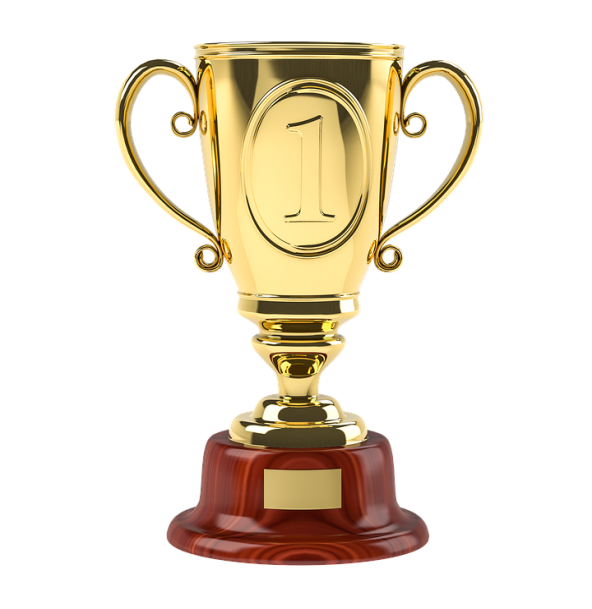 